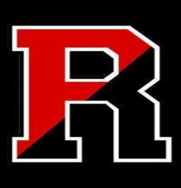 2017 	ROCKDALE WRESTLING	2018Rockdale County High School 1174 Bulldog Circle, Conyers, GA  30012  Head Coach – David BarosSPONSORSHIP PROGRAMRockdale County High School is currently seeking sponsors for each of the 14 weight classes and for our Rockdale Battle @ The Rock Tournament for the 2016-2017 Varsity Wrestling Season.  Special thanks to our 2016 – 2017 sponsors: John Sprague (Head Coach - State Champions 1978 & 1981), Gibbs Garage, The Rock Sporting Goods, Elite Baseball Academy, DennPack, The Yates Family, Tabb Insurance Agency, Inc., The Etheridge Family, TD Custom Homes LLC, All Season Rentals, 182 IBEW local 613, The Baros Family, In Memory of Kathleen Hodges & Mae Bradley  (Coleman Family), Rebecca and Ivey Walden 10/10/2009 (Walden Family).The regular season begins in November and consists of multiple duals and tournaments.  This year also includes our 9th Annual JV Battle @ The Rock and the Region 8-7A Duals at RCHS.  This is a great opportunity for local exposure for your company while helping our Grapplers excel in the wrestling arena.  Your company name will be listed on the back of all Rockdale Wrestling T-shirts and will be seen by players, coaches, parents, fans, officials, etc., across the state.RHCS Wrestling had a great 2016-2017 season.  This past season we were region Runner Ups in traditional and duals (qualified for the state duals). In addition, we had 6 traditional state qualifiers and 1 state placer.The season plans and programs are currently being finalized for distribution, so please contact us as soon as possible if your company is interested in the Sponsorship Program for RCHS Wrestling.Thank you, in advance, for your support of our student-athletes.Sincerely,David Baros, Head Coach678.345.4701, dbaros@rockdale.k12.ga.usROCKDALE WRESTLINGPrincipal –  Frank Daniels                Head Coach – David BarosSponsorship ProgramTeam Vision T-shirt sponsor $100.00 	or 	Battle @ The Rock Sponsor $1,000Your contribution will help with the cover the normal team expenses we incur each season. Additionally, contributions will go a long way in our effort to raise an extra $1,200 needed for new wrestling uniforms for the team. RCHS Wrestling will advertise your family name/business on the back of each t-shirt. Additionally, we will send a complete season schedule for all the wrestling fans in your company.  We want to fill the bleachers this year!Your company name on the back of all Rockdale Wrestling T-Shirts Sponsor announcements over loud speaker before event and during all breaks at home matches and tournaments.Your business will be listed on our team webpageTeam T-shirt 2016-2017 RCHS WRESTLING SPONSORSHIPPLEASE PRINT CLEARLYFAMILY/COMPANY NAME:_________________________________________________________AUTHORIZED BY:  _______________________________________________________________BILLING ADDRESS:  ______________________________________________________________CITY:  ___________________________ STATE:  ________________ ZIP CODE:  ____CONTACT:  ___________________________________________  PHONE: E-MAIL:  ________________________________Tshirt Size:_____________________________Please circle which weight class your company would like to sponsor:And/or Wrestler’s Name you wish to sponsor: ____________________________________106 – 113 – 120 – 126 – 132 – 138 – 145 – 152 – 160 – 170 – 182 – 195 – 220 – 285 – MGRS Please include check payable to RCHS TAKEDOWN CLUB with completed formPlease return form and sponsorship payment by Wednesday, October 28, 2016Mail payment to: David Baros, Rockdale Wrestling 1174 Bulldog Circle, Conyers GA. 30012David Baros, Head Wrestling Coach, dbaros@rockdale.k12.ga.us    cell  (678) 345-4701	